ГУСО «Пружанский районный центр коррекционно-развивающего обучения и реабилитации»Консультация для родителейТема: «Развитие познавательной активности детей с особенностями развития через элементарную экспериментальную деятельность»Подготовила: учитель спецкласса   Лухверчик Е.И.Пружаны, 2018Развитие познавательной активности через элементарную экспериментальную деятельность Известный психолог Павел Петрович Блонский писал: “Пустая голова не рассуждает: чем больше опыта, тем больше способна она рассуждать”. Чтобы дать знание детям и наполнить их головы интересным содержанием с детьми проводятся различные опыты: с песком, воздухом, водой, с тенью, с магнитом и т.д.Проведение экспериментов поможет:- Расширить представления детей о физических свойствах окружающего мира;- Познакомить с различными свойствами веществ (твердость, мягкость, сыпучесть, вязкость, плавучесть, растворимость.);- Познакомить с основными видами и характеристиками движения (скорость, направление);- Развивать представления об основных физических явлениях (отражение, преломление света, магнитное притяжение)- Развивать представления детей о некоторых факторах среды (свет, температура воздуха и её изменчивость; вода-переход в различные состояния: жидкое, твердое, газообразное их отличие друг от друга; Воздух - его давление и сила; Почва -состав, влажность, сухость.);- Расширить представления об использовании человеком факторов природной среды: солнце, земля, воздух, вода, растения и животные- для удовлетворения своих потребностей; о значимости воды и воздуха в жизни человека;- Познакомить детей со свойствами почвы и входящих в её состав песок и глину;- Формировать опыт соблюдения правил техники безопасности при проведении экспериментов. Экспериментальная работа вызывает у ребенка интерес к исследованию природы, развивает внимание, память, тактильное, зрительное и слуховое восприятие, мыслительные операции (анализ, синтез, классификацию, обобщение), речь, дыхание, стимулирует познавательную активность и любознательность, активизирует восприятие учебного материала по всем предметам.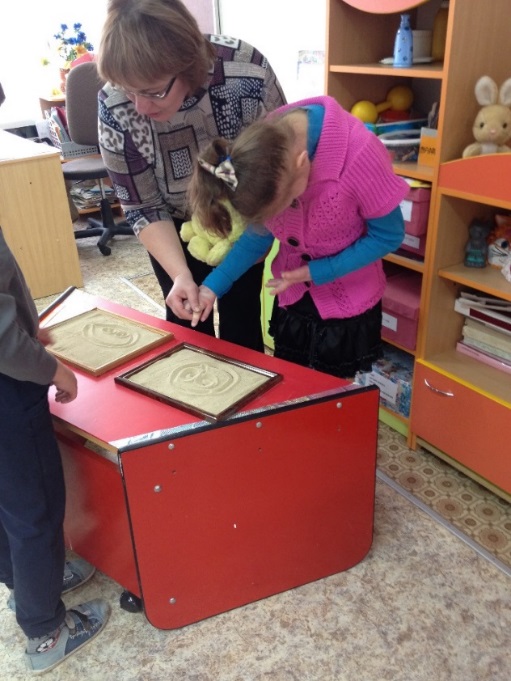 Нам интересны экспериментирования с водой и песком,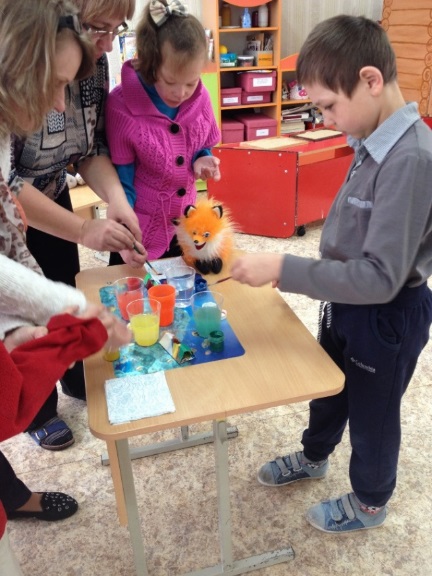 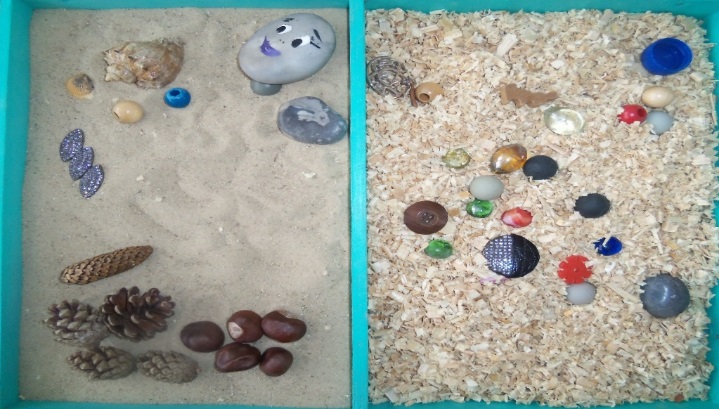 опыты с природным и бросовым материалом.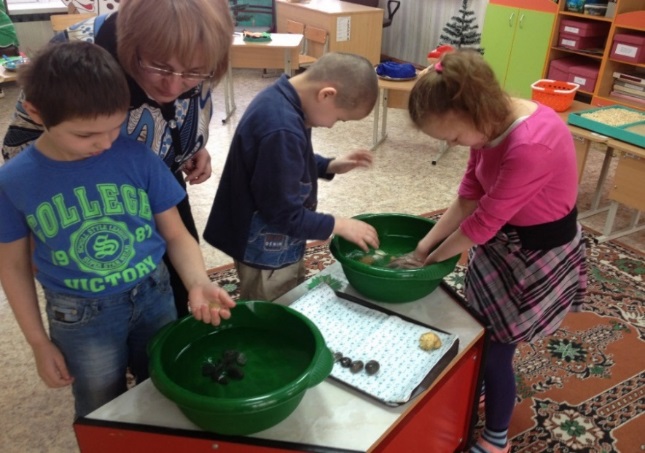 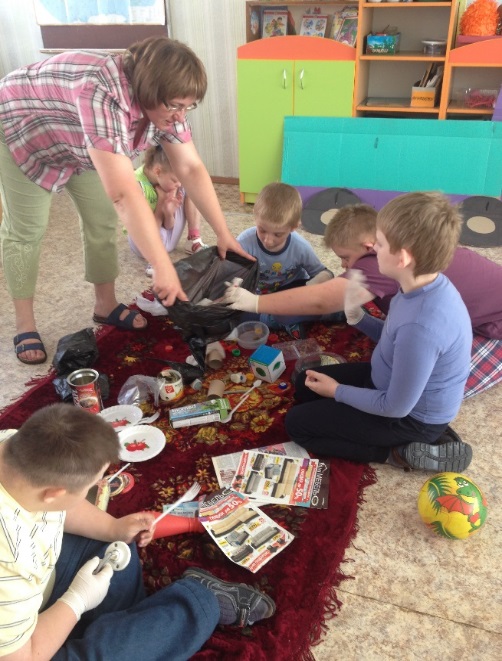 Мы пытаемся понять, почему что-то тонет, а что-то плавает, что-то намокает, что-то летает. Проведение экспериментов помогает увидеть внешние сходства и различия предметов, определить физические состояния веществ.Для проведения опытов не обязательны специальные условия и оборудование. Поэтому экспериментировать можно и дома, главное- заметить, не пройти мимо и не побояться. Попробуйте, и вам тоже понравится!Источники:https://nsportal.ru/elena-nikolaevna-kopaevahttps://nsportal.ru/levchenko-veronika-aleksandrovna